PROPUESTA DIDÁCTICA DE APLICACIÓN AL AULA. RECURSOS CROL. TÍTULO DE LA ACTIVIDAD FORMATIVA REALIZADA EN EL CFIE:    “Caminando en Office 365”NOMBRE Y APELLIDOS:Olga Santos Rabanillo.Mª Judit Prieto Martín.Mª Selina Gutiérrez Domínguez.Carmen Gómez Vicente.Argimira Santiago Vaquero.NOMBRE Y APELLIDOS:Olga Santos Rabanillo.Mª Judit Prieto Martín.Mª Selina Gutiérrez Domínguez.Carmen Gómez Vicente.Argimira Santiago Vaquero.TÍTULO DE LA ACTIVIDAD APLICADA AL AULA: “One Drive por la equidad”TÍTULO DE LA ACTIVIDAD APLICADA AL AULA: “One Drive por la equidad”CENTRO/-S:     CRA Sarracín de Aliste(Sarracín de Aliste)(Ferreruela de Tábara)ALUMNADO PARTICIPANTE (N º):   Alumnado del centro de infantil y Primaria. (19 en total)CURSO Y NIVEL: Etapas de Infantil y Primaria.DURACIÓN DE LA SESIÓN:  60 minutos.MATERIA/-S:Ordenadores alumnado.Ordenador docente.Proyectores aula.FECHA: 19 de febrero.ENLACES DE LOS RECURSOS GENERADOS PARA SUBIR Y COMPARTIR EN CROL. (MÍNIMO, UNO POR ACTIVIDAD FORMATIVA).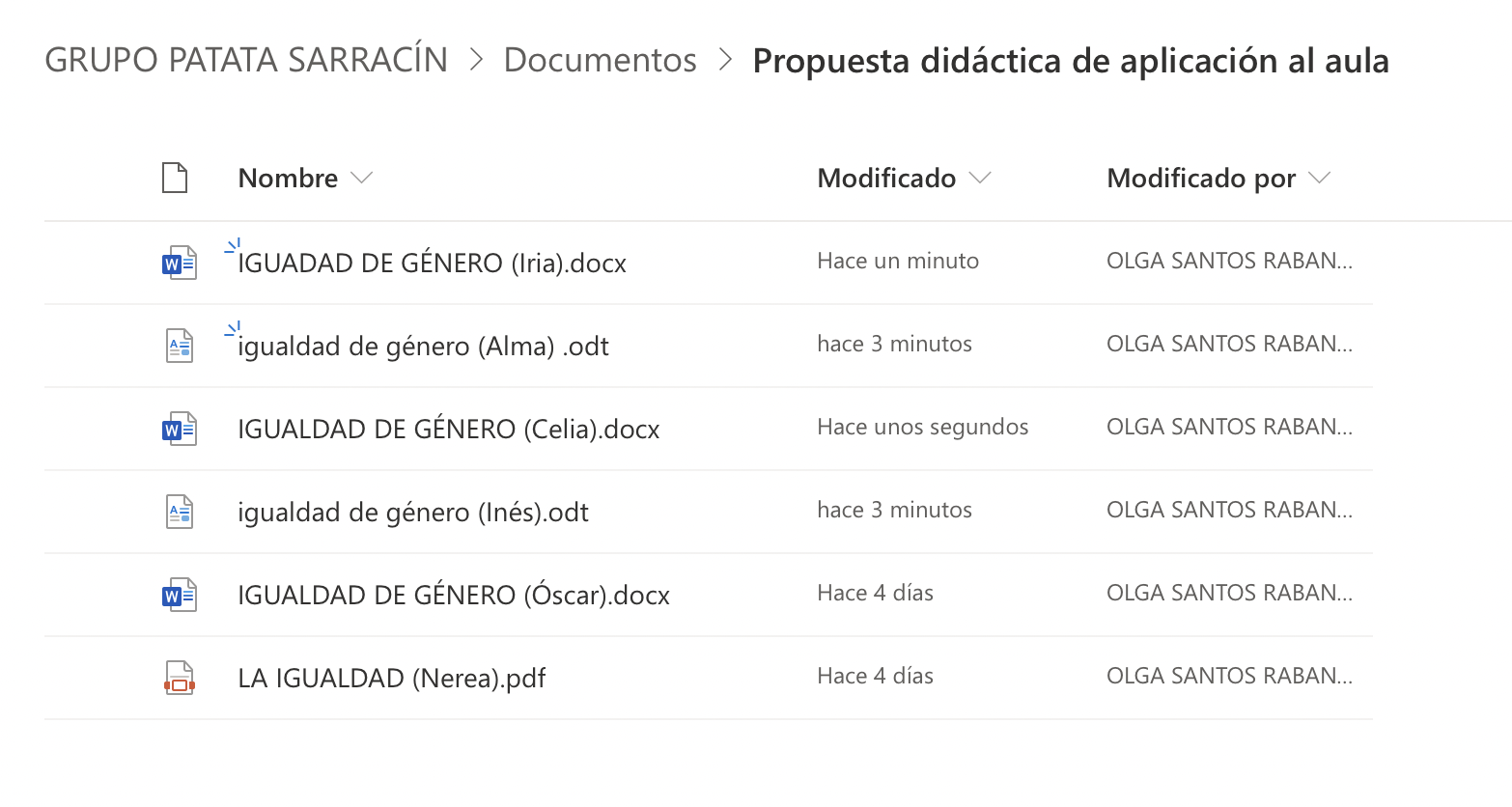 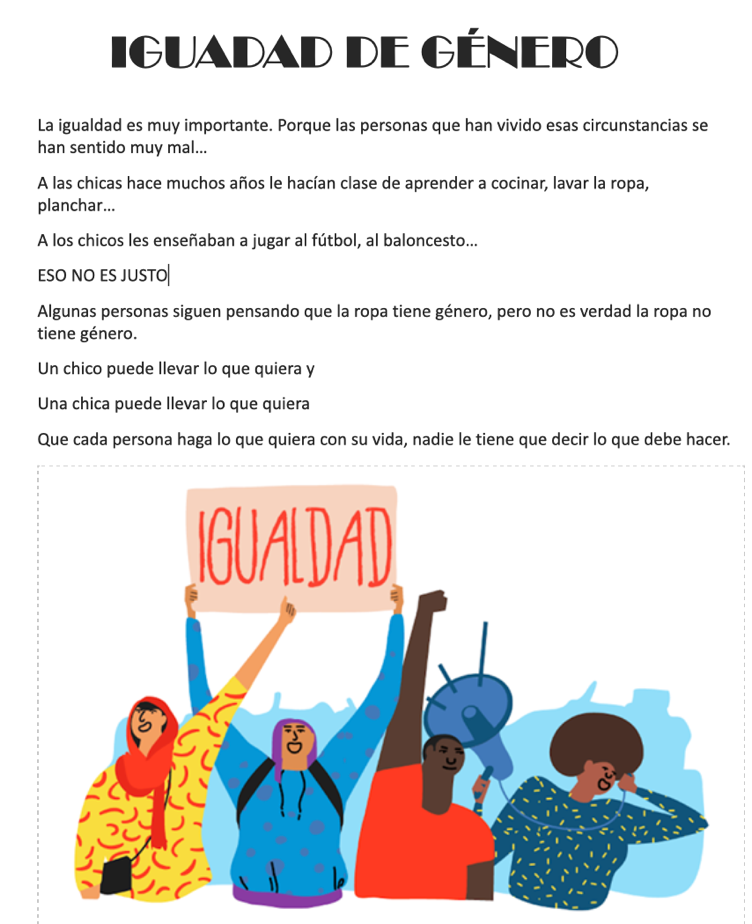 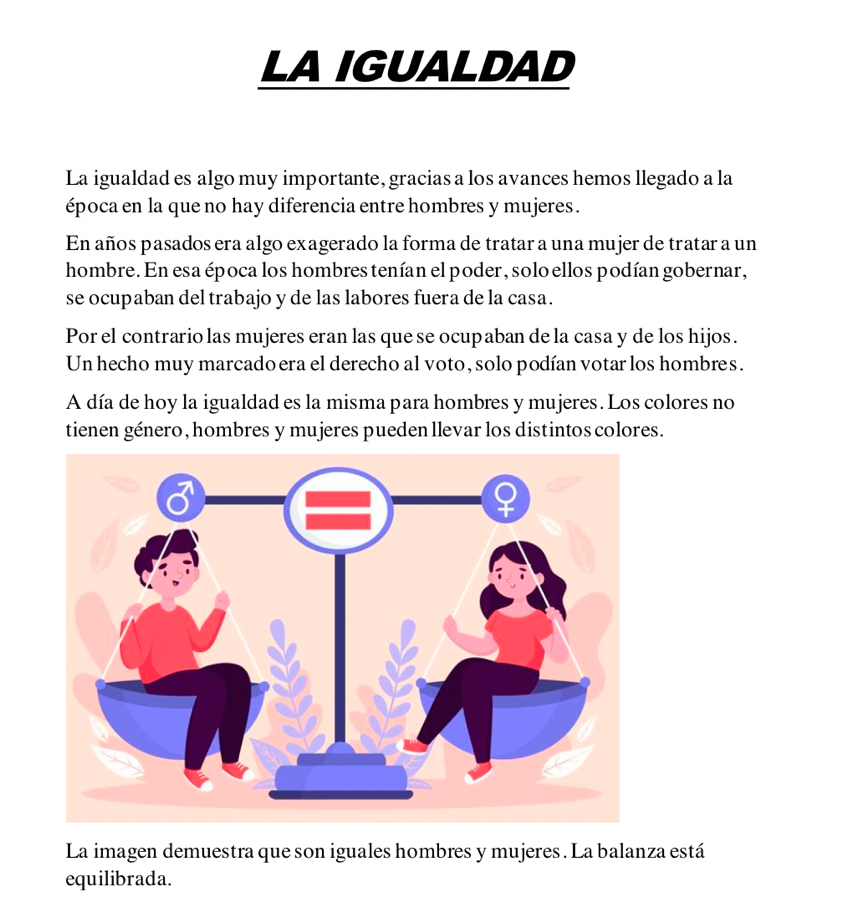 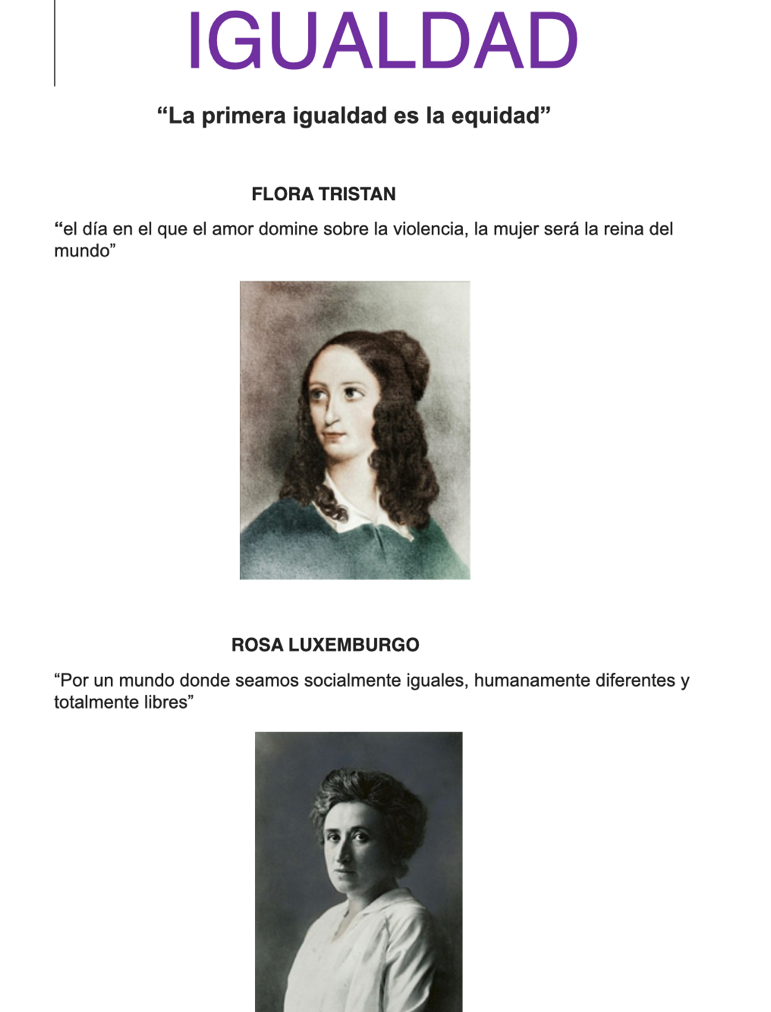 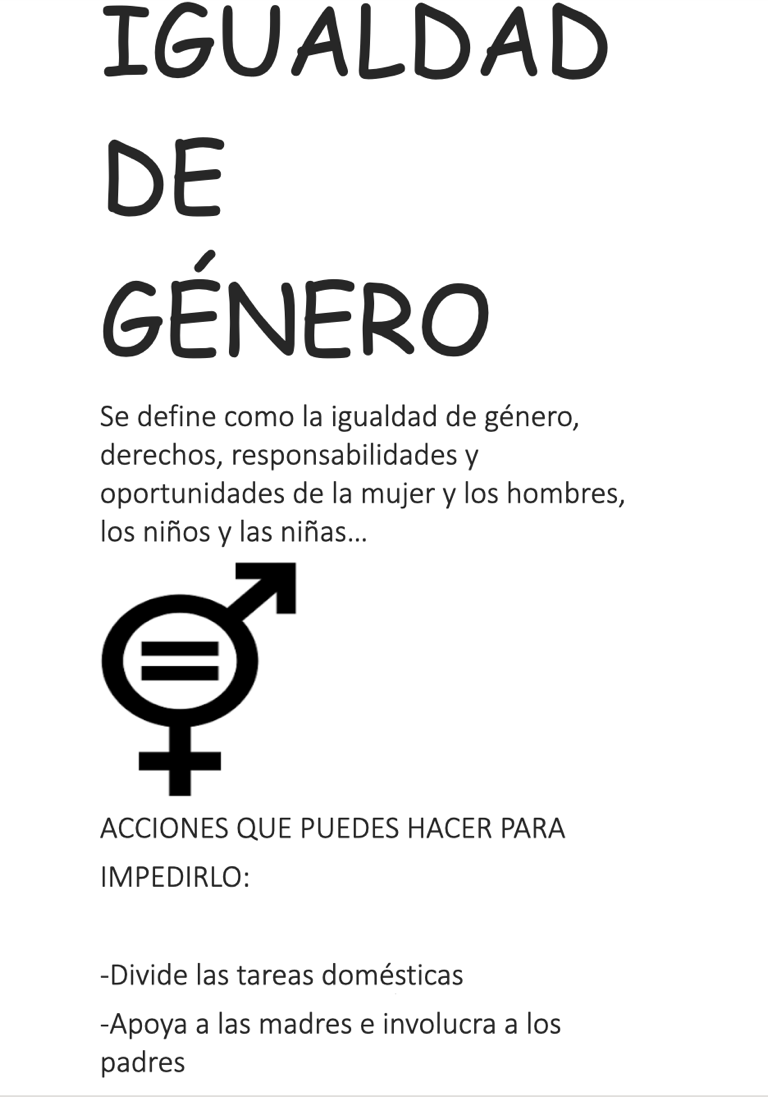 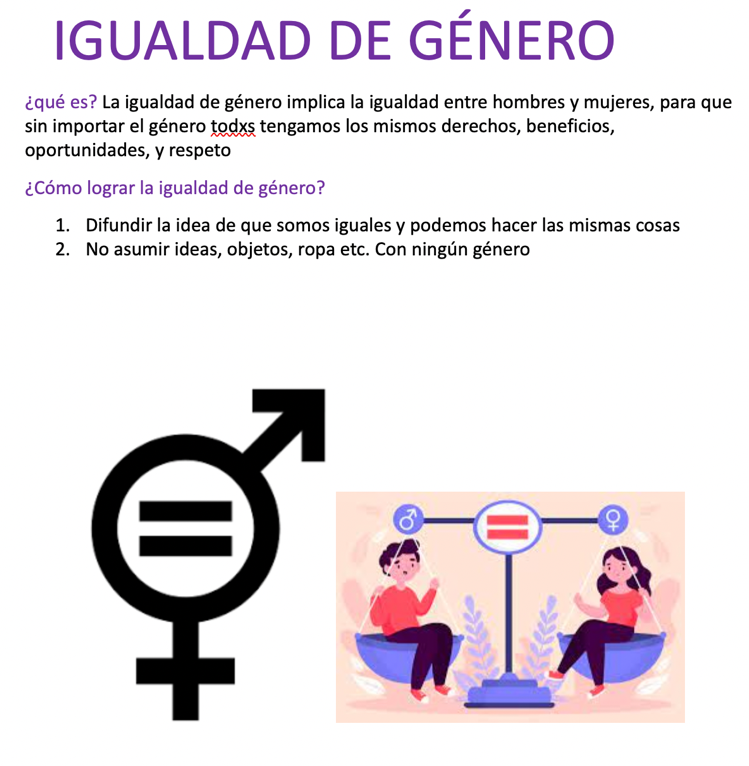 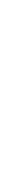 ENLACES DE LOS RECURSOS GENERADOS PARA SUBIR Y COMPARTIR EN CROL. (MÍNIMO, UNO POR ACTIVIDAD FORMATIVA).